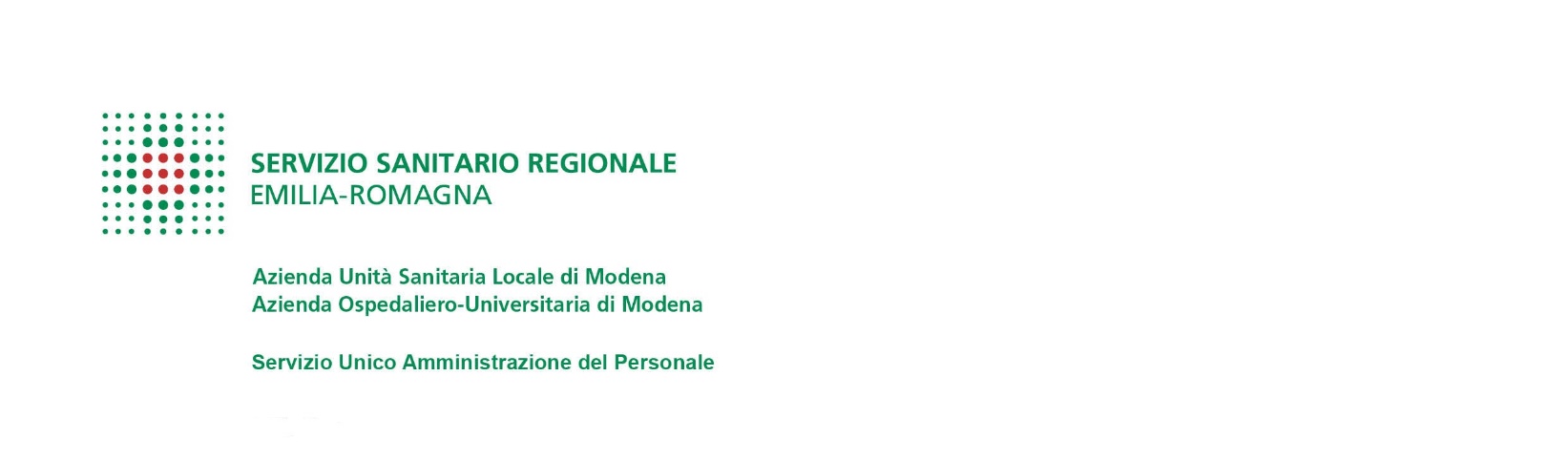 La/Il sottoscritta/o  ________________________________matr_____________________.in servizio presso __________________________________________ con la qualifica di____________________nominativo altro genitore/unico affidatario dipendente __________________________________________presso______________________________________________C H I E D EDi assentarsi dal servizio per congedo parentale straordinario COVID-19 (art. 25 D.L.18/2020) - 15 giorni complessivi:50% figli 0-12 anni (nome figlio più piccolo)	dal 	    al0% figli 12-16 anni (nome figlio)	                         dal 	    al50% figli L. 104 iscritti a ogni scuola di ordine e grado o ospitati in centrodiurno (nome figlio)				dal       	alLì, 		Firma	………………………….………………….…….Il Responsabile……………………………………….DICHIARAZIONE SOSTITUTIVA DELL’ATTO DI NOTORIETÀArt. 47 – D.P.R. N. 445/2000Il/la sottoscritto/aconsapevole delle sanzioni penali, nel caso di dichiarazioni non veritiere, di formazione o uso di atti falsi, richiamate dall’art. 76 del D.P.R. n. 445 del 28.12.2000D I C H I A R A      C H E	l’altro genitore non usufruisce contestualmente di qualsiasi altra tipologia di assenza (esclusa malattia, infortunio e ogni altra assenza che non consente l’accudimento dei figli)	l’altro genitore è attualmente occupato e non è beneficiario di strumenti di sostegno al reddito per sospensione o cessazione dell’attività	il sottoscritto o l’altro genitore hanno fruito dei seguenti periodi di congedo parentale straordinario COVID-19 D.L. 18/2020 (complessivamente per tutti i figli)	dal __________ al _____________ % retrib___________. 	dal __________ al _____________ % retrib___________dal __________ al _____________ % retrib___________	né il sottoscritto, né l’altro genitore ha fatto o farà in futuro richiesta del beneficio di cui agli artt. 23/25 del D.L.18/2020 (bonus baby-sitter) relativamente al periodo richiesto	è informato ed autorizza, ai sensi e per gli effetti di cui al D.Lgs. 30.06.2003, n. 196, al Regolamento UE 2016/679 – GDPR confermato a livello nazionale dal D.Lgs. 101/2018, che i dati personali raccolti saranno trattati, anche con strumenti informatici, esclusivamente nell’ambito del procedimento per il quale la presente dichiarazione viene resa.Lì, ……………………………….	Il/la dichiarante	………………………………………………….